Паспорт «зелёных» площадок на юго-западной части города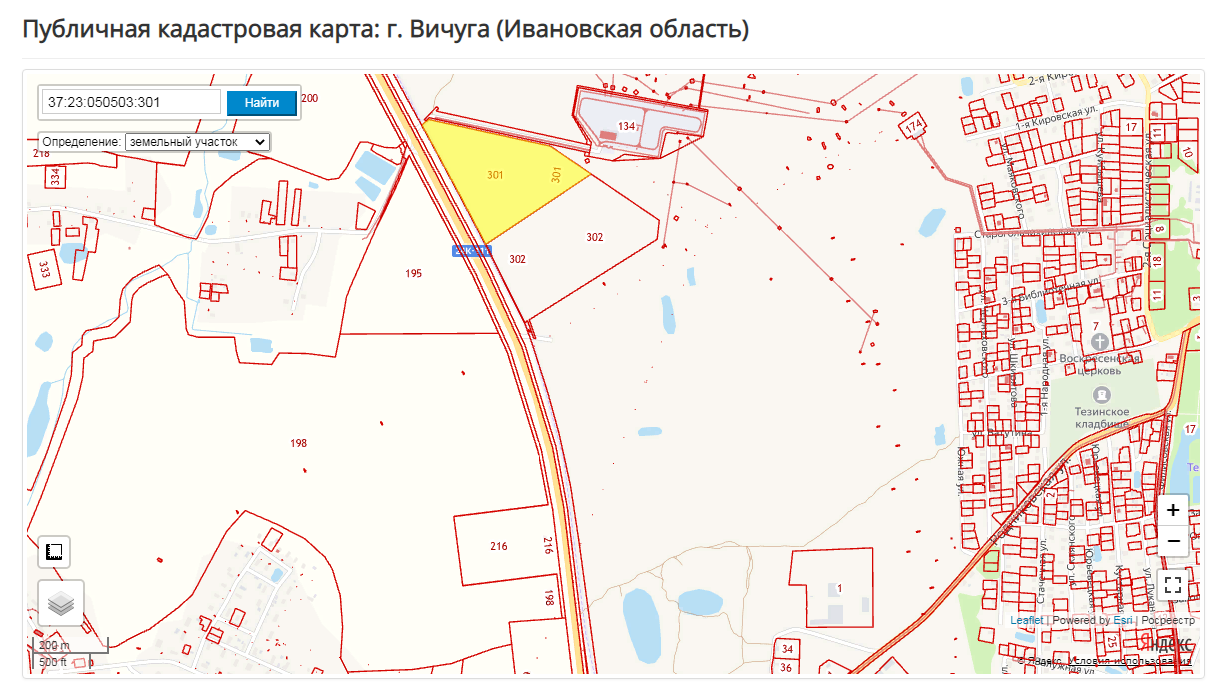 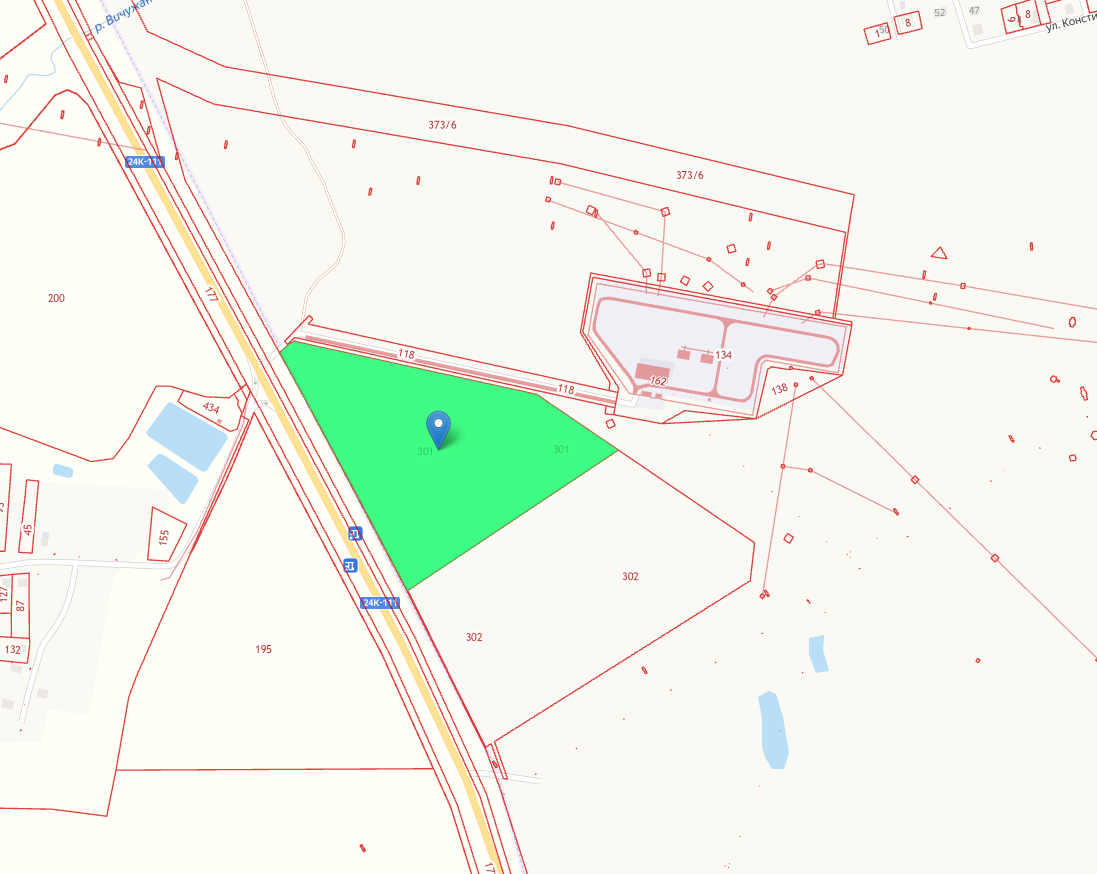 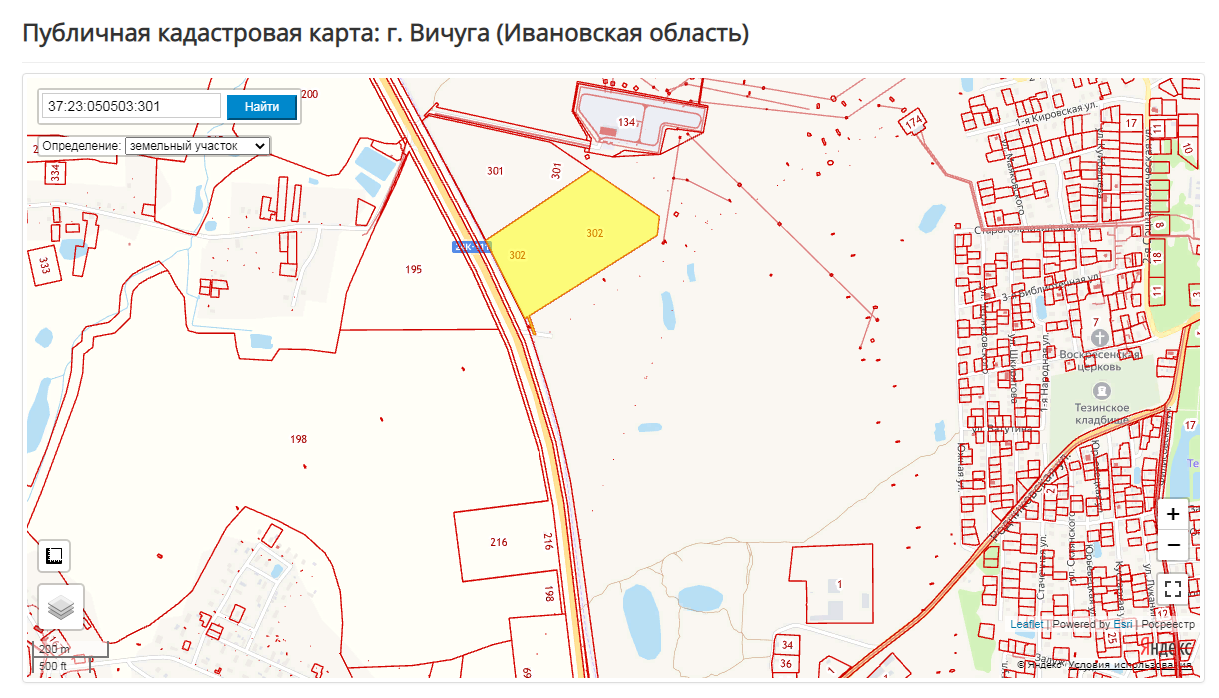 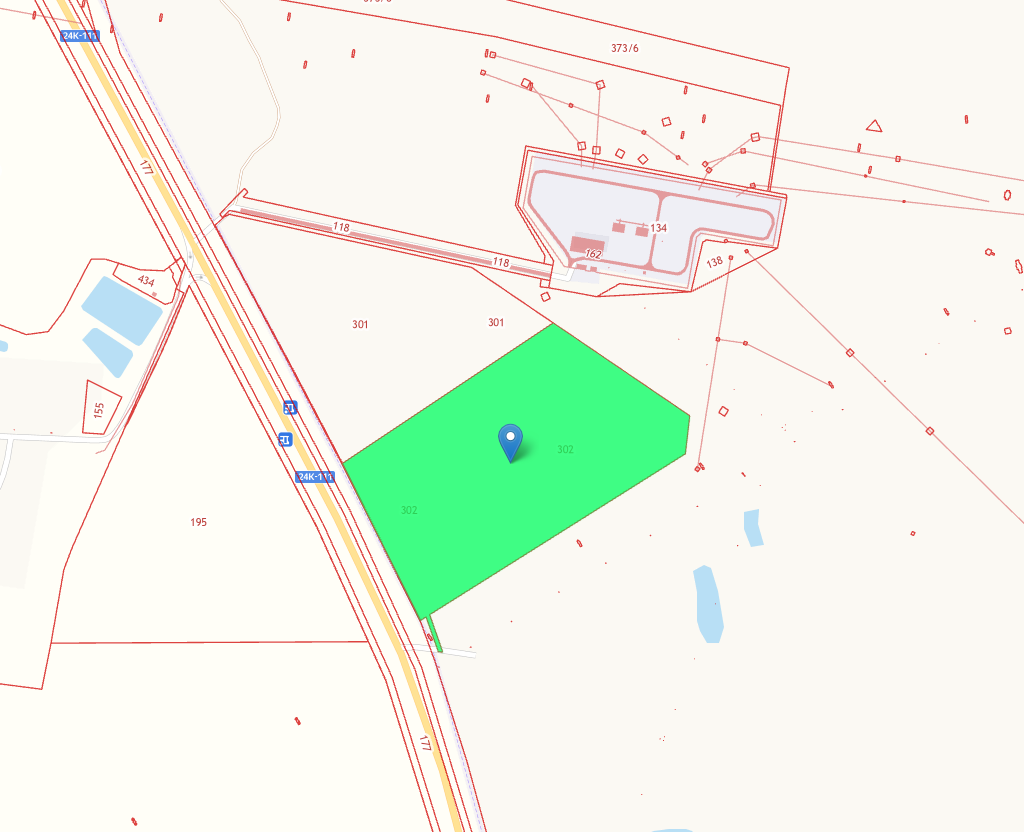 Класс объекта Естественные (природные) объекты - земельный участок Категория земель Земли населенных пунктовПлощадь  Площадка 1 – 68964 кв.м.Площадка 2 – 89349 кв.м.Кадастровые номераПлощадка 1 –  37:23:050503:301Площадка 2 –  37:23:050503:302Кадастровая стоимость участка (руб.)Площадка 1 – 23220868,44 руб.Площадка 2 – 30084701,79 руб.Назначение земельного участка (промышленное, жилищное, общественное, сельскохозяйственное использование или любое)Для размещения промышленных объектов, строительная промышленность.В соответствии с правилами землепользования и застройки, утвержденными решением городской Думы г.о. Вичуга шестого созыва от 26.12.2019 №78, участок расположен в  зоне П (зона производственного использования).Описание земельного участка (форма, рельеф и т.п.)Форма правильная, рельеф спокойный, равнинный.Описание местоположение объекта                                                 Ивановская область, городской округ ВичугаПлощадка 1 – ул. 2-я Кировская, д. 41.Площадка 2 – ул. 2-я Кировская, д. 41 А.Собственник                                                                                       Неразграниченная государственная собственностьКонтактное лицо (Ф.И.О.)Глава городского округа Вичуга – Плохов Павел НиколаевичНачальник Управления экономики, транспорта и рекламы администрации городского округа Вичуга – Верховский Андрей ВладимировичКоординаты для контакта  Телефон 8 (49354) 2-10-11; 2-35-62; 89109886469 Инженерные коммуникацииИнженерные коммуникацииВодопровод Имеется техническая возможность  подключения объекта  к центральному городскому питьевому водопроводу. Точка подключения к центральному водопроводу находится на пересечении ул. Шкирятова и 3-я Библиотечная, расстояние до точки подключения ориентировочно 600 метров.Максимальное водопотребление - 960 м3/сутки.Ориентировочная стоимость работ по подключению составляет 3,5 млн. рублей в ценах 4 квартала 2017 года.При прокладке технического водопровода требуется строительство новой линии. Расстояние  от ул. 7 Ноября до точки подключения ориентировочно 5 км.  Канализация Имеется техническая возможность подключить объект к городской канализации.Точка подключения к главному коллектору канализации находится в районе ул. Комарова, д. 30,  расстояние до точки подключения ориентировочно 1200 метров.  Максимальный объем принимаемых стоков 1500 м3 в сутки.Ориентировочная стоимость работ по подключению составляет 8,3 млн. рублей в ценах 4 квартала 2017 года.Электроэнергия Расстояние до ПС 220 кВ 270 м. (по данным ФСК ЕЭС максимальную мощность, которую можно подключить на подстанции по напряжению 110 кВ составляет 250 МВА или 200 МВт. У ПАО ФСК имеются свободные ячейки (35МВт, напряжение 110 кВ), которые возможно задействовать, соответственно дополнительно еще можно подключить около 75-100 МВА (60-80 МВт). В случае непосредственного подсоединения инвестора к сетям ФСК, по состоянию на январь 2022 г. стоимость 1 Квт/час будет составлять ориентировочно 4,2 рубля без учета НДС.Кроме того, на расстоянии 400 метров расположена ПС110/6 кВ. Максимальная мощность подключения 60 МВт (по напряжению 110 кВ). В случае подключения инвестора к сетям какой-либо сетевой организации, например ОАО «МРСК», будет применяться котловой тариф. По состоянию на январь 2022 г. стоимость 1 Квт/час будет составлять ориентировочно 7,5 рублей без учета НДС.Газ Смежно с предполагаемыми границами земельного участка, на расстоянии 300 м. расположен газопровод среднего давления диаметром 219 мм. Для определения возможности подключения необходимо выполнить расчет потребности газа. По мнению администрации городского округа Вичуга, строительство сети газопровода целесообразнее осуществить  в рамках договора технологического присоединения.Подъездные пути Ближайшая трасса Р-71  Ковров-Шуя-Кинешма, с которой имеется технологический съезд на площадку.Удаленность площадки от  городов: Москва - 400км, Иваново - 65км.Ближайший аэропорт Иваново-Южный, расстояние до аэропорта - 72 км.Ближайший речной порт г. Кинешма – 32 км.Собственные подъездные пути ОтсутствуютСобственная железнодорожная ветка ОтсутствуетРасстояние до основных автомагистралей (км)0,1  (ориентировочно).Расстояние до ближайшей ж/д станции (км)4 Расстояние до возможной точки врезки в ж/д пути, (км)4,0  (ориентировочно)Расстояние до ближайшего жилья (км)0,5 Картографические материалы  ИмеютсяФотография объекта ИмеютсяОбременения Ограничения (обременения) отсутствуютПроцент готовности (наличие или стадия готовности землеустроительной документации)0%Предполагаемая форма участияАренда земельного участка без проведения торгов. На период строительства размер арендной платы в год составляет 1% от кадастровой стоимости земельного участка, НДС не облагается. После ввода в эксплуатацию размер арендной платы в год будет составлять 1,5% от кадастровой стоимости земельного участка, НДС не облагается.Дополнительные сведения (длительность прохождения административных процедур и т.п.)Срок предоставления земельного участка не более 90 дней.